Упражнение 3.2. Какво ме тревожи относно парите?СХИУ - индивидуално или като група - са приканени да обмислят собственото си финансово положение, като се фокусират върху това как да оптимизират доходите и разходите си, когато остареят. Някои примери за размисъл биха могли да бъдат: Кой ще се грижи за мен? 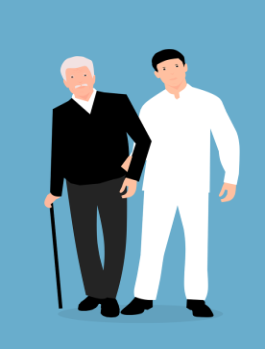 Ще трябва ли да се преместя да живея другаде? Ще мога ли да си го позволя? Кой ще ми помогне с управлението на парите? (роднини, болногледачи, приятели ...)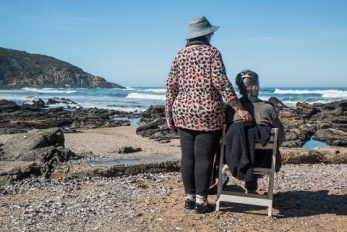 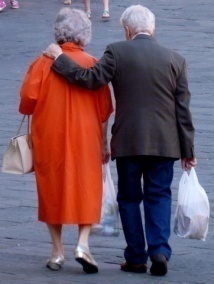 Ще имам ли достатъчно пари, за да покрия новите си разходи?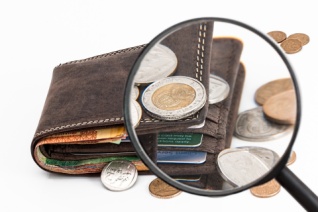 След като СХИУ изразят своите притеснения, обучителят търси потенциални решения, като например да говори с членовете на своето семейство, да потърси помощ от други и т.н.И накрая, на обучителя се препоръчва да се съсредоточи върху правото на човека да решава как да управлява собствените си пари. Може да се проведе дискусия.Дискусия: Имам ли право да управлявам собствените си пари?Дом за стари хораЗащитено жилище за хора с уврежданияСамостоятелно жилище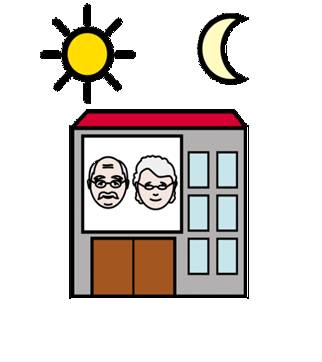 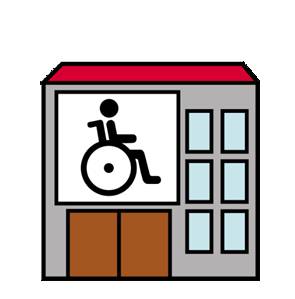 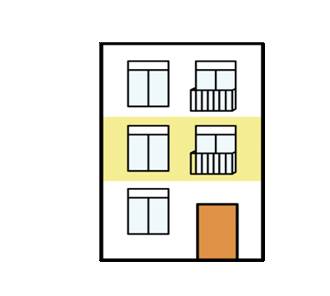 